АДМИНИСТРАЦИЯКРАСНОКАМСКОГО МУНИЦИПАЛЬНОГО РАЙОНАПЕРМСКОГО КРАЯПОСТАНОВЛЕНИЕ21.12.2016							                                              № 889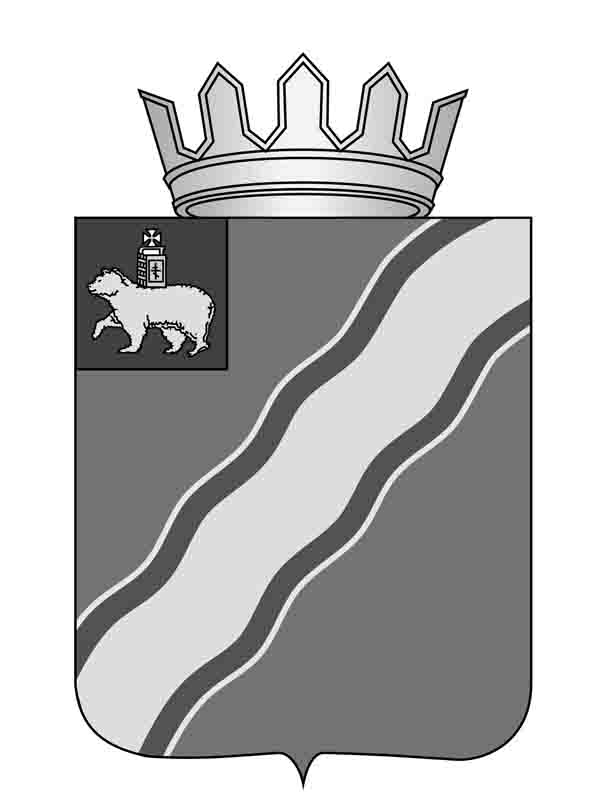 Об утверждении Положения о порядке работы телефона доверия ("горячей линии”) по вопросам противодействиякоррупции в администрации Краснокамского муниципального районаВ соответствии с пунктом 7 статьи 3, пунктом 1 статьи 6, пунктом 17 статьи 7, пунктом 1 статьи 13.3 Федерального  закона от 25 декабря 2008 г.  № 273-Ф3 «О противодействии коррупции» и в целях реализации государственной политики в сфере противодействия коррупции, создания условий для выявления фактов коррупционных проявлений, пресечения преступлений с использованием служебного положения муниципальными служащими администрации Краснокамского муниципального района, а также совершенствования работы с обращениями граждан и организаций по вопросам противодействия коррупции, администрация Краснокамского муниципального района ПОСТАНОВЛЯЕТ:1. Утвердить прилагаемое Положение о порядке работы телефона доверия («горячей линии») по вопросам противодействия коррупции в администрации Краснокамского муниципального района.2. Отделу по общим вопросам, муниципальной службе и кадрам администрации Краснокамского муниципального района (О.С.Жернакова) ознакомить муниципальных служащих администрации Краснокамского муниципального района с настоящим постановлением под роспись.3. Руководителям отраслевых (функциональных) органов администрации Краснокамского муниципального района ознакомить муниципальных служащих функциональных органов администрации района с настоящим постановлением под роспись.4. Постановление подлежит опубликованию в специальном выпуске «Официальные материалы органов местного самоуправления Краснокамского муниципального района» газеты «Краснокамская звезда» и размещению на официальном сайте администрации Краснокамского муниципального района в сети Интернет www.krasnokamskiy.com.5. Контроль за исполнением настоящего постановления возложить на управляющего делами администрации Краснокамского муниципального района Шилоносову И.А.Глава Краснокамскогомуниципального района -глава администрации Краснокамскогомуниципального района                                                     Ю.Ю.КрестьянниковЖернакова О.С.4-49-01УТВЕРЖДЕНО постановлением администрации Краснокамского муниципального районаот 21.12.2016  № 889ПОЛОЖЕНИЕо порядке работы телефона доверия («горячей линии») по вопросам противодействия коррупции в администрации Краснокамского муниципального района 1. Общие положенияНастоящее положение устанавливает порядок работы телефона доверия («горячей линии») по вопросам коррупции в администрации Краснокамского муниципального района  (далее - «телефон доверия», администрация района).«Телефон доверия» устанавливается в отделе по общим вопросам, муниципальной службе и кадрам администрации района (далее - Отдел), для оперативного реагирования граждан и организаций на возможные коррупционные проявления в деятельности муниципальных служащих администрации района, а также для обеспечения защиты прав и законных интересов граждан.По «телефону доверия» принимаются обращения от граждан и организаций о фактах:коррупционных и иных правонарушений в служебной деятельности муниципальных служащих администрации района (далее - муниципальные служащие);нарушения муниципальными служащими запретов, ограничений, требований к служебному поведению, установленных действующим законодательством.По «телефону доверия» осуществляются консультации и разъяснения действующего законодательства в области противодействия коррупции, а также порядка обращения в правоохранительные органы, органы прокуратуры, суды.Обращения граждан и организаций по вопросам, не предусмотренным пунктом 1.3 настоящего Положения, принимаются в письменном виде на почтовый адрес администрации района, или в электронном виде посредством передачи сообщения на электронный почтовый ящик admkrasn@rambler.ruили посредством формы обратной связи, размещенной на официальном сайте Краснокамского муниципального района в сети Интернет или через приемную главы Краснокамского муниципального района - главы администрации Краснокамского муниципального района (далее - глава администрации района) при личном приеме.Информация о функционировании «телефона доверия» по вопросам коррупции размещается на официальном сайте администрации Краснокамского муниципального района в сети Интернет.Цели и задачи работы телефона доверия(«горячей линии») по вопросам противодействия коррупции«Телефон доверия» создан в целях:реализации антикоррупционных мероприятий, проводимых в администрации района;содействия принятию и укреплению мер, направленных на профилактику коррупционных и иных правонарушений в администрации района;создания дополнительных условий, направленных на обеспечение соблюдения муниципальными служащими запретов, ограничений, правил служебного поведения, а также для выявления возможных фактов коррупционных и иных правонарушений в администрации района;формирования в обществе нетерпимости к коррупционному поведению.Основными задачами работы «телефон доверия» являются:обеспечение своевременного приема, учета, обработки и рассмотрения обращений граждан и организаций, поступивших по «телефону доверия»;анализ обращений граждан и организаций, поступивших по «телефону доверия», их учет при разработке и реализации антикоррупционных мероприятий в администрации района и мероприятий, направленных на обеспечение соблюдения муниципальными служащими запретов, ограничений и требований к служебному поведению.Порядок организации работы телефона доверия («горячей линии») по вопросам противодействия коррупцииПрием обращений граждан по «телефону доверия» осуществляется ежедневно по телефону 8 (34273) 4-49-01, кроме выходных дней (суббота, воскресенье), с 8 часов до 12 часов и с 13 часов до 17 часов,  в пятницу до 16 часов.Анонимные сообщения, а также сообщения, не содержащие почтовый адрес, по которому должен быть направлен ответ, не рассматриваются.Обращения, в котором содержатся нецензурные либо оскорбительные выражения, угрозы жизни, здоровью и имуществу должностного лица, а также членов его семьи, вправе оставить обращение без ответа по существу поставленных в нем вопросов и сообщить гражданину, направившему обращение, о недопустимости злоупотребления правом.В случае, если обращение гражданина не содержит информацию о коррупции, уполномоченный сотрудник Отдела работы должен разъяснить гражданину, куда ему следует обратиться по существу содержащихся в его обращении сведений.Устные обращения граждан с учетом требований Федерального закона от 2 мая 2006 г. № 59-ФЗ «О порядке рассмотрения обращений граждан Российской Федерации» могут быть продублированы в письменном виде и направлены на официальный адрес электронной почты.Все обращения, поступающие по «телефону доверия»,  оформляются по форме согласно приложению 1 к настоящему положению, не позднее следующего рабочего дня с момента их получения подлежат обязательному внесению в журнал регистрации обращений по «телефону доверия» (далее -Журнал), оформленный согласно приложению 2 к настоящему положению, и направляются главе администрации района для принятия по ним решения.Обращения без указания фамилии гражданина, направившего обращение, или почтового адреса, по которому должен быть направлен ответ, вносятся в Журнал, но не рассматриваются.Организацию работы «телефона доверия» осуществляют уполномоченные сотрудники Отдела, которые:обеспечивают своевременный прием, обработку и ведение учета поступившей по «телефону доверия» информации;подготавливают главе администрации района предложения о принятии мер реагирования на поступившую по «телефону доверия» информацию, в рамках своей компетенции в установленном порядке осуществляют ее рассмотрение и в соответствии с законодательством Российской Федерации направляют ответ заявителям;анализируют и обобщают обращения граждан и организаций, поступившие по «телефону доверия», для учета при разработке и реализации антикоррупционных мероприятий в администрации района;осуществляют с учетом требований Федерального закона от 27 июля 2006 г. № 152-ФЗ «О персональных данных» и требования к обеспечению конфиденциальности поступивших сообщений подготовку информации о работе «телефона доверия» для размещения на сайте Краснокамского муниципального района;осуществляют взаимодействие с отраслевыми (функциональными) органами администрации района по вопросам обеспечения функционирования «телефона доверия».Муниципальные служащие, работающие с информацией, полученной по «телефону доверия», несут персональную ответственность за соблюдение конфиденциальности полученных сведений в соответствии с законодательством Российской Федерации.Приложение 1 к Положению о порядке работы телефона доверия («горячей линии») по вопросам противодействия коррупцииОБРАЩЕНИЕ, потупившее по телефону доверия («горячей линии») по вопросам противодействия коррупции в администрацииКраснокамского муниципального районаДата, время:	(указывается дата, время поступления обращения) (число, месяц, год, час, мин.)Фамилия, имя, отчество_____________________________________________________________________________(указывается Ф.И.О. абонента, либо делается запись о том,___________________________________________________________________________________________________что абонент Ф.И.О. не сообщил)Место проживания:_________________________________________________________________________________(указывается адрес, который сообщил абонент: почтовый индекс,___________________________________________________________________________________________________республика, область, район, населенный пункт, название улицы, дом, корпус,квартира, либо делается запись о том, что абонент адрес не сообщил)Контактный телефон:_______________________________________________________________________________(номер телефона, с которого звонил и/или который сообщил абонент___________________________________________________________________________________________________либо делается запись о том, что телефон не определился и/или абонент номер телефона не сообщил)Содержание обращения:_____________________________________________________________________________________________________________________________________________________________________________________________________________________________________________________________________________________________________________________________________________________________________________________________________________________________________________________________________________________Обращение принял: _______________________________________________________________________________(должность, фамилия и инициалы, подпись лица, принявшего сообщение)Приложение 2 к Положению о порядке работы телефона доверия («горячей линии») по вопросам противодействия коррупцииЖУРНАЛрегистрации обращений граждан и организаций по телефону доверия («горячей линии») по вопросам противодействия коррупции в администрации Краснокамского муниципального района№п/пДатаВремяФ.И.О.сотрудника,обработавшегообращение,подписьКраткоесодержаниеобращенияФ.И.О. абонента(при наличии информации)Адрес, телефон абонента (при наличии информации)Принятыемеры12345678